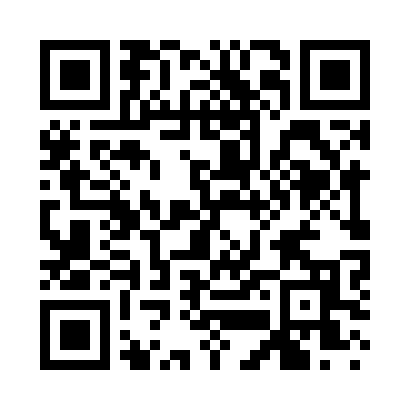 Ramadan times for Corey, Louisiana, USAMon 11 Mar 2024 - Wed 10 Apr 2024High Latitude Method: Angle Based RulePrayer Calculation Method: Islamic Society of North AmericaAsar Calculation Method: ShafiPrayer times provided by https://www.salahtimes.comDateDayFajrSuhurSunriseDhuhrAsrIftarMaghribIsha11Mon6:166:167:231:184:417:147:148:2112Tue6:156:157:221:184:417:157:158:2213Wed6:136:137:201:184:427:157:158:2314Thu6:126:127:191:174:427:167:168:2315Fri6:116:117:181:174:427:177:178:2416Sat6:096:097:171:174:427:187:188:2517Sun6:086:087:151:174:437:187:188:2618Mon6:076:077:141:164:437:197:198:2619Tue6:066:067:131:164:437:207:208:2720Wed6:046:047:111:164:437:207:208:2821Thu6:036:037:101:154:437:217:218:2922Fri6:016:017:091:154:447:227:228:2923Sat6:006:007:081:154:447:237:238:3024Sun5:595:597:061:144:447:237:238:3125Mon5:575:577:051:144:447:247:248:3226Tue5:565:567:041:144:447:257:258:3227Wed5:555:557:021:144:447:257:258:3328Thu5:535:537:011:134:457:267:268:3429Fri5:525:527:001:134:457:277:278:3530Sat5:505:506:591:134:457:277:278:3531Sun5:495:496:571:124:457:287:288:361Mon5:485:486:561:124:457:297:298:372Tue5:465:466:551:124:457:297:298:383Wed5:455:456:531:124:457:307:308:394Thu5:445:446:521:114:457:317:318:395Fri5:425:426:511:114:457:317:318:406Sat5:415:416:501:114:457:327:328:417Sun5:395:396:481:104:457:337:338:428Mon5:385:386:471:104:457:347:348:439Tue5:375:376:461:104:457:347:348:4410Wed5:355:356:451:104:457:357:358:44